PATVIRTINTAKauno miesto savivaldybės administracijos direktoriaus 2022 m. kovo 25 d. Nr. A-1061KAUNO MIESTO SAVIVALDYBĖS 2021 METŲ ŠVIETIMO PAŽANGOS ATASKAITAKauno miesto savivaldybės 2021 metų švietimo pažangos ataskaitoje pristatomi apibendrinti Kauno miesto savivaldybės švietimo veiklos rezultatai, pokyčiai ir padaryta pažanga, atsižvelgiant į Valstybinės švietimo 2013–2022 metų strategijos, patvirtintos Lietuvos Respublikos Seimo 2013 m. gruodžio 23 d. nutarimu Nr. XI-745 „Dėl Valstybinės švietimo 2013–2022 metų strategijos patvirtinimo“, tikslą ir uždavinius, Kauno miesto savivaldybės 2021–2023 m. strateginį veiklos planą, Geros mokyklos koncepcijos nuostatas, Švietimo valdymo informacinės sistemos (toliau – ŠVIS) ir Mokinių registro (toliau – MR) informaciją, valstybinių brandos egzaminų bei pagrindinio ugdymo pasiekimų patikrinimo rezultatus ir kitus turimus statistinius duomenis.Švietimo pažanga analizuojama Kauno miesto savivaldybės 2021 metų tikslo – teikti besimokančios visuomenės poreikius atitinkančias švietimo paslaugas ir uždavinių šiam tikslui pasiekti kontekste:formuoti efektyvų formaliojo ir neformaliojo ugdymo įstaigų tinklą;plėtoti akademinį, besimokantį ir sumanų miestą.Kauno miesto savivaldybės švietimo sistema siekia geros ugdymo kokybės rezultatų, sumaniai ir taupiai naudoja turimus išteklius, užtikrina švietimo prieinamumą kiekvienam asmeniui. Švietimo kokybei užtikrinti, mokinių pasiekimams gerinti labai svarbus yra efektyvus bendrojo ugdymo mokyklų tinklas, atliepiantis mokinių kaitą bei mokymosi poreikius. Pagrindinis siekis, reorganizuojant bendrojo ugdymo mokyklų tinklą, yra pažangos įvairiose srityse gerinimas, taip pat sąlygų plėtoti geros kokybės privalomąjį švietimą sudarymas ir jo prieinamumo didinimas. Kauno miesto savivaldybės bendrojo ugdymo mokyklose mokinių skaičius didėja. Palyginti 2016 metus ir 2021 metus, mokinių skaičius padidėjo 18 proc. (1 pav.), o per trejus metus padidėjo 3 proc.1 pav. Mokinių skaičiaus kaita Kauno miesto savivaldybės bendrojo ugdymo mokyklose (duomenų šaltinis MR)Nors mokinių skaičius didėjo, tačiau jų pasiskirstymas Kauno miesto savivaldybės bendrojo ugdymo mokyklose ir klasėse buvo netolygus, todėl siekiant tolygesnio mokinių pasiskirstymo bendrojo ugdymo mokyklose ir ugdymo kokybės gerinimo, patvirtintas ir įgyvendinamas Kauno miesto savivaldybės bendrojo ugdymo mokyklų tinklo pertvarkos 2021–2025 metų bendrasis planas. 2021 metais reorganizuota Kauno Dainavos progimnazija, prijungiant ją prie Kauno Šančių mokyklos-daugiafunkcio centro, nuo 2021 m. rugsėjo 1 d. vadinasi Vytauto Didžiojo universiteto klasikinio ugdymo mokykla, vykdanti ikimokyklinio, priešmokyklinio, pradinio ugdymo ir pagrindinio ugdymo programas. Kauno Suzukio pradinė mokykla pertvarkyta į Kauno Suzuki progimnaziją, kuri nuo 2021 m. rugsėjo 1 d. veiklą vykdo dviejuose pastatuose: Šiaurės pr. 23 (Eigulių seniūnija) ir A. Stulginskio g. 61 (Vilijampolės seniūnija). Suzuki progimnazija padeda užtikrinti Vilijampolės seniūnijos mokiniams didesnes pagrindinio ugdymo programos pasirinkimo galimybes. Taip pat Kauno miesto savivaldybės bendrojo ugdymo mokyklų tinklo pertvarkos 2021–2025 metų bendrajame plane numatyta Kauno Panemunės pradinės mokyklos siekis įgyvendinti priešmokyklinio ir pradinio ugdymo programos tarptautinio bakalaureato pradinio ugdymo (IB PYP) programą, nes Kauno mieste plečiantis verslo investicijoms, taip pat prisitaikant prie pasaulinės gyventojų judėjimo tendencijos – atvykstantiems gyventi užsieniečiams ir iš emigracijos grįžtančių lietuvių vaikams užtikrinamos palankios ugdymosi sąlygos. Akcentuotina, kad Kauno Jono Jablonskio gimnazijoje nuo 2020 m. vykdoma akredituota Tarptautinio bakalaureato diplomo programa (DP) ir Kauno Jono Jablonskio gimnazijai suteiktas tarptautinio bakalaureato pasaulinės mokyklos (IB World School) statusas. O Kauno Jurgio Dobkevičiaus progimnazija yra Pagrindinio ugdymo bakalaureato (MYP) ir Pradinio ugdymo bakalaureato (PYP) programų kandidatė. Bendrojo ugdymo mokyklų tinklo kaita nuo 2016 iki 2021 metų vaizduojama 2 paveiksle.2 pav. Bendrojo ugdymo mokyklų tinklo pokytis 2016 – 2021 m. (Švietimo skyriaus duomenys)Taigi 2021 m. Kauno miesto savivaldybėje veikė 1 suaugusiųjų mokykla, 21 gimnazija, 17 progimnazijų, 6 mokyklos-daugiafunkciniai centrai, 5 specialiosios mokyklos (specialiosioms mokykloms priskirta ir Kauno „Aitvaro“ mokykla), 6 pradinės mokyklos, 5 mokyklos-darželiai. Akcentuotina, kad 10 gimnazijų yra keturmetės, o 11 – ilgosios gimnazijos:Kauno technologijos universiteto inžinerijos licėjus, įgyvendinantis specializuoto ugdymo krypties programų (pradinio, pagrindinio ir vidurinio ugdymo kartu su inžineriniu ugdymu programų) inžinerinio ugdymo dalį. Generolo Povilo Plechavičiaus kadetų licėjus, įgyvendinantis sausumos kadetų ugdymo sampratos elementus;Kauno Juozo Grušo meno gimnazija, įgyvendinanti humanistinės kultūros ugdymo menine veikla sampratos elementus;Kauno Gedimino sporto ir sveikatinimo gimnazija, įgyvendinanti sporto ir sveikatos ugdymo sampratos elementus; Kauno Kovo 11-osios gimnazija, vykdanti specialiųjų ugdymosi poreikių turinčių mokinių dalinę ir visišką integraciją; Prezidento Valdo Adamkaus gimnazija, įgyvendinanti Ekologijos ir aplinkos technologijų sampratos elementus;Kauno „Vyturio“ gimnazija, įgyvendinanti katalikiškojo ugdymo sampratos elementus;  Kauno Veršvų gimnazija, įgyvendinanti novatoriško verslumo ugdymo sampratos elementus;Kauno Aleksandro Puškino gimnazija;Generolo Povilo Plechavičiaus kadetų licėjus, įgyvendinantis sausumos kadetų ugdymo sampratos elementus;Kauno Rokų gimnazija;Kauno Palemono gimnazija.Bendrojo ugdymo mokyklų įvairovė užtikrina mokymosi prieinamumą ir tolygesnį mokinių pasiskirstymą bendrojo ugdymo mokyklose. 3 paveiksle (a) vaizduojamas Kauno miesto savivaldybės bendrojo ugdymo mokyklose klasių komplektų skaičiaus pokytis 2019–2021 metais, kuris rodo komplektų mažėjimą nuo 2020 metų (mažėjimas 18 komplektų). Planuojant bendrojo ugdymo mokyklų bendrosios paskirties klasės komplektus siekiama 23 mokinių vidurkio klasėje. Skaičiuojant mokinių vidurkį klasėje be specialiųjų mokyklų klasių komplektų, matoma vidutinio bendrojo ugdymo mokyklos klasės komplekto dydžio didėjimo pažanga dešimtosiomis procento dalimis (2019 m. – 23,1; 2020 m. – 23,2; 2021 m. – 23,3). Mažų bendrojo ugdymo mokyklų komplektų, t. y., kai klasėje yra mažiau kaip 8 mokiniai, bendrojo ugdymo mokyklose nėra. Komplektuojant priešmokyklinio ugdymo klases mokyklose siekiama užpildyti ir neviršyti 20 mokinių skaičiaus klasėje. Gerinant mokinių priėmimo procesą, buvo pakeista priėmimo tvarka – patikslinti mokinių priėmimo į bendrojo ugdymo mokyklas prioritetai. Jungtinius klasių komplektus 2020 metais formavo Kauno Kovo 11-osios gimnazija. Taigi numatoma, kad jungtinius klasių komplektus galės formuoti tik specialiosios mokyklos ir bendrojo ugdymo mokyklose jų neliks.Su mokinių skaičiumi susijęs aspektas yra vienai sąlyginei mokytojo pareigybei tenkantis mokinių skaičius. Ekonominio bendradarbiavimo ir plėtros organizacijos (EBPO) duomenimis, 2020–2021 mokslo metais šalyse vidutinis mokinių skaičius yra 13, Lietuvoje – tik 9,6. Kauno miesto savivaldybės vienai sąlyginei mokytojo pareigybei tenkančio mokinių skaičiaus kaita vaizduojama 3 pav. (b). 2020–2021 mokslo metais vienai sąlyginei pareigybei teko 12,91 mokinio, viršijant šalies vidurkį 34 procentais; palyginti  su 2018–2019 mokslo metais, šis skaičius padidėjo 0,2 mokinio (2 proc.), o su 2019–2020 – sumažėjo 0,6 mokinio (4 proc.). Tikimasi, kad šis skaičius bendrojo ugdymo mokyklose toliau didės. 3 pav. Klasių komplektų skaičiaus pokytis 2019–2021 metais (a) (duomenų šaltinis ŠVIS); vienai sąlyginei mokytojo pareigybei tenkantis mokinių skaičius 2018–2019 – 2020–2021 mokslo metais (b) (Švietimo skyriaus duomenys)Kauno miesto savivaldybėje įgyvendinama subalansuota pedagoginio personalo politika, pritraukiant karjerą pradedančiuosius ir išlaikant patirtį turinčius mokytojus. Personalo politikos veiksmingumas vertinamas skaičiuojant jaunesnių nei 50 metų bei 50 metų ir vyresnių mokytojų skaičiaus santykį – 0,71 (jaunesnių nei 50 mokytojų skaičius 1170 / vyresnių nei 50 metų mokytojų skaičius 1623). Siekiama išlaikyti pastovų daugiau kaip dvejų metų pedagoginio darbo stažą turinčių darbuotojų procentą – 87 proc., sudarant pedagogams galimybes kelti kvalifikaciją. 2020 metais mokytojų, pagalbos mokiniui specialistų, įgijusių aukštesnę kvalifikacinę kategoriją, skaičius yra 180, o 2021 m. – 195 (yra 8 proc. padidėjimas). 2020 metais 50 procentų kėlusiųjų kvalifikaciją siekė įgyti vyresniojo mokytojo / vyresniojo pagalbos mokiniui specialisto kvalifikacinę kategoriją, o 2021 metais – 47 procentai. Senstant pedagoginei bendruomenei ir siekiant spręsti mokytojų stygiaus problemą, Kauno miesto savivaldybė su Vytauto Didžiojo universitetu sudarė bendradarbiavimo sutartį, pagal kurią mokytojai galėtų studijuoti antrąjį dalyką ar įgyti pedagoginę kvalifikaciją. Šiuo metu Kauno mieste 19 proc. mokytojų dirba nepagrindinėje darbovietėje, todėl papildomos kvalifikacijos įgijimas užtikrina palankesnes sąlygas mokytojui dirbti toje pačioje mokykloje. Pažangos vertinimas:Apibendrinant, galima teigti, kad Kauno miesto savivaldybėje efektyviai valdomas bendrojo ugdymo mokyklų tinklas. Matoma pažanga, t. y. klasių komplektų mažėjimo ir mokinių skaičiaus vidurkio klasėje didėjimo tendencija.2020–2021 mokslo metais Kauno miesto savivaldybės vienai sąlyginei mokytojo pareigybei tenkantis mokinių skaičius 34 proc. viršijo šalies vidurkį, o vertinant trejų metų laikotarpį rodiklis padidėjo 2 procentais.Šalyje trūkstant pedagogų, Kauno miesto savivaldybėje siekiama išlaikyti patirtį turinčius mokytojus, sudaromos galimybės kelti kvalifikaciją, taip pat ieškoma galimybių pritraukti studentus, bendradarbiaujama su Vytauto Didžiojo universitetu ir kt. Pažanga išlaikoma.Efektyvaus bendrojo ugdymo mokyklų tinklo formavimas yra vienas iš veiksnių, sąlygojančių mokinių pasiekimus, todėl toliau ataskaitoje analizuojami mokinių pasiekimai, remiantis paskutiniųjų metų pagrindinio ugdymo pasiekimų patikrinimų (toliau – PUPP) bei valstybinių brandos egzaminų (toliau – VBE) rezultatais, vertinant kiekvienos mokyklos daromą pažangą per kelerius metus, Kauno miesto savivaldybės ir šalies mastu. PUPP pasiekimų analizė parodė, kad Kauno miesto savivaldybės lietuvių kalbos ir literatūros bei matematikos PUPP rezultatai yra aukštesni už Lietuvos vidurkį ir, 2021 metų duomenimis, viršijo 10 proc. Lietuvių kalbos ir literatūros PUPP surinktas šalies taškų vidurkis siekė 29,5 taškus iš 60 galimų, o Kauno miesto savivaldybės – 32,5 taškus. Matematikos PUPP surinktas šalies taškų vidurkis siekė 25 taškus iš 45 galimų vertinimo taškų, o Kauno miesto – 27,6 taškus. 4 paveiksle pateiktas 2021 metų kiekvienos mokyklos lietuvių kalbos ir literatūros bei matematikos PUPP rezultatų palyginimas (su šalies vidurkiu) taškais.4 pav. 2021 metų Kauno miesto savivaldybės mokyklų lietuvių kalbos ir literatūros bei matematikos PUPP rezultatų ir šalies vidurkio palyginimas taškais (duomenų šaltinis Nacionalinė švietimo agentūra)Iš 23 Kauno miesto savivaldybės mokyklų, dalyvavusių PUPP, 17 mokyklų (52 proc.) pasiekė ir viršijo lietuvių kalbos ir literatūros bei matematikos dalykų mokymosi pasiekimų šalies vidurkį. Apibendrinant 4 paveikslo duomenis, išryškėjo pasiekimų netolygumo tendencijos, vertinant kiekvieną mokyklą savivaldybės ir šalies mastu. 9 mokyklos pasiekė aukščiausius abiejų dalykų mokymosi pasiekimų rezultatus (tai sudaro 39 proc. visų dalyvavusiųjų). Taip pat matyti ir dalykų mokymosi pasiekimų atotrūkis mokyklos rezultatų kontekste. Iš dalyvavusių PUPP mokyklų buvo tik 6 mokyklos, t. y. 26 proc., kurių matematikos ir lietuvių kalbos ir literatūros mokymosi pasiekimų įverčiai nesiskyrė daugiau kaip 10 proc. Didžiausias atotrūkis tarp matematikos ir lietuvių kalbos ir literatūros mokymosi pasiekimų įvertinimų nustatytas dviejose mokyklose ir siekė 41 ir 39 procentus.2021 metais Kauno miesto savivaldybės bendrojo ugdymo mokyklose PUPP metu bent pagrindinį lietuvių kalbos ir literatūros bei matematikos mokymosi pasiekimų lygį (6–10 balų) pasiekusių mokinių dalies pasiskirstymas procentais vaizduojamas 5 ir 6 paveiksluose.5 pav. Mokinių, gavusių lietuvių kalbos ir literatūros PUPP 6–10 balų įvertinimą, rezultatų palyginimas su Lietuvos rezultatais (proc.) (duomenų šaltinis Nacionalinė švietimo agentūra )6 pav. Mokinių, gavusių matematikos PUPP 6–10 balų įvertinimą, rezultatų palyginimas su Lietuvos rezultatais (proc.) (duomenų šaltinis Nacionalinė švietimo agentūra)Galima pamatyti, kad aukščiausią lietuvių kalbos ir literatūros bei matematikos PUPP rezultatų vidurkį surinkusiose mokyklose (4 pav.) besimokančių mokinių, pasiekusių bent pagrindinį šių dalykų mokymosi pasiekimų lygį, dalis procentais taip pat yra didžiausia (5 ir 6 paveikslai). Lietuvių kalbos ir literatūros mokymosi pasiekimų įvertinimų atotrūkis tarp Kauno miesto mokyklų, palyginti su matematikos mokymosi pasiekimų įvertinimais, yra mažesnis. Tai rodo, kad mokinių matematikos žinių lygis kiekvienoje miesto mokykloje yra netolygus. Siekiant įvertinti mokyklų pasiekimus ir nustatyti tobulintinas sritis savivaldybės lygmeniu, buvo atlikta paskutiniųjų trejų metų PUPP analizė. 2020 metais PUPP nebuvo organizuojami, todėl buvo analizuojami 2018, 2019 ir 2021 metų duomenys (7, 8, 9 pav.). 7 paveiksle matoma, kad lietuvių kalbos ir literatūros PUPP rezultatai yra aukštesni nei matematikos ir nežymiai kiekvienais metais didėja (nuo 2018 iki 2021 metų – daugiau kaip 2 proc.). Aiškiai matoma matematikos PUPP rezultatų nuo 2018 iki 2021 metų pažanga. Vidutinis balo vidurkis padidėjo nuo 5,46 iki 6,67 (22 proc.). Taip pat matyti rezultatų vidurkio tarp šių dalykų atotrūkio mažėjimas, kuris 2018 metais siekė 21 proc., o 2021 metais – tik 5 proc.7 pav. 2018–2021 metų Kauno miesto savivaldybės lietuvių kalbos ir literatūros bei matematikos PUPP rezultatų palyginimas balais (duomenų šaltinis Nacionalinė švietimo agentūra)2018–2021 m. lietuvių kalbos ir literatūros bei matematikos PUPP rezultatų palyginimas su šalies vidurkiu atitinkamai vaizduojamas 8 ir 9 paveiksluose. Atkreiptinas dėmesys, kad 2021 metų lietuvių kalbos ir literatūros PUPP rezultatų šalies vidurkis beveik 11 procentų, o matematikos vidutiniškai 37 procentais didesnis už 2018 ir 2019 metų rezultatus. 8 paveiksle matoma, kad tolygius ir aukštus lietuvių kalbos ir literatūros mokymosi pasiekimus nagrinėjamų metų laikotarpiu pasiekė 2 mokyklos (tai sudaro 9 proc. dalyvavusių 2018–2021 m. PUPP), ir mokinių, pasiekusių bent pagrindinį dalyko mokymosi pasiekimų lygį, dalis procentais nesiskyrė daugiau kaip 1 procentu (8 pav.). Lyginant lietuvių kalbos ir literatūros ir matematikos mokymosi pasiekimus, galima pamatyti, kad matematikos mokymosi pasiekimų įvertinimai yra netolygūs, yra didelis įvertinimų atotrūkis, lyginant tos pačios mokyklos kiekvienų metų pasiekimus. Kai kurių mokyklų mokinių pasiekimų rezultatų skirtumas, vertinant 2018–2021 m. laikotarpį, skyrėsi net 83 procentais. Taigi, didžiausias nuokrypis gautas įvertinus 2021 m. pasiekimus, nes daugelio mokyklų 2021 m. mokinių pažanga ženkliai pagerėjo. Pabrėžtina, kad viena Kauno miesto savivaldybės mokykla 2018–2021 m. laikotarpiu išlaikė ne tik tolygų lietuvių kalbos ir literatūros bei matematikos mokymosi pasiekimų lygį, bet ir viršijo šalies vidurkį apie 30 proc. (lietuvių kalbos ir literatūros) ir 40 proc. (matematikos). 8 pav. 2018–2021 m. lietuvių kalbos ir literatūros PUPP rezultatų palyginimas (duomenų šaltinis Nacionalinė švietimo agentūra)9 pav. 2018–2021 m. matematikos PUPP rezultatų palyginimas (duomenų šaltinis Nacionalinė švietimo agentūra)Rezultatai rodo, kad lietuvių kalbos mokymosi pasiekimai yra geresni nei matematikos ir didžiosios gimnazijos pasiekia geresnių rezultatų nei miesto pakraščio mokyklos. Siekiant mokinių pažangos, ugdymo(si) kokybės gerinimo, aukštesnių matematikos ir lietuvių kalbos mokymosi rezultatų, Kauno miesto savivaldybės administracijos Švietimo skyrius (toliau – Švietimo skyrius) ir Kauno švietimo ir inovacijų centras (toliau – KŠIC) lapkričio–gruodžio mėnesiais organizavo 40 val. trukmės lietuvių kalbos ir matematikos PUPP vertintojų mokymus. Dalyvavo 29 lietuvių kalbos PUPP vertintojai ir 31 matematikos PUPP vertintojas. Matematikos mokytojams organizuotas 24 val. seminaras-kūrybinės dirbtuvės „Kurkime mokyklą be sienų: mokytojų matematinio ir skaitmeninio raštingumo tobulinimo dirbtuvės“, metodiniai renginiai, paskaitos, diskusijos pasiekimų gerinimo tema. KŠIC, bendradarbiaudamas su Švietimo skyriumi, matematikos mokytojų metodiniu būreliu ir Kauno „Saulės“ gimnazijos bendruomene, parengė veiklas ir jų įgyvendinimo programas bei planą, siekdamas tobulinti 9–12 klasių mokinių matematikos mokymosi pasiekimus. Taip pat buvo įgyvendinti Kauno miesto savivaldybės bei Lietuvos Respublikos švietimo, mokslo ir sporto ministerijos finansuojami projektai „Matematikos mokymosi klubas „Matematika kitaip“ ir „Iššūkis matematikai“. 2021 m. buvo teikiamos matematikos konsultacijos abiturientams – III–IV gimnazijos klasių mokiniams pagal programą „Iššūkis matematikai“ (12 grupių po 10 užsiėmimų), matematikos konsultacijos temomis „Lygtys ir nelygybės“, „Skaičių sekos. Aritmetinė ir geometrinė progresijos“, „Elementariosios funkcijos. Savybės. Grafikas“, „Rodiklinės ir logaritminės lygtys ir nelygybės“ ir t. t. abiturientams, patyrusiems dėl „Covid-19“ ligos mokymosi praradimų. Iš viso konsultacijose dalyvavo 861 mokinys.Pažangos vertinimas: Remiantis atlikta PUPP rezultatų analize, pusė Kauno miesto savivaldybės bendrojo ugdymo mokyklų 10 klasės mokinių pasiekimai siekia ir viršija šalies rezultatų vidurkį. Kauno miesto savivaldybės bendrojo ugdymo mokyklų lietuvių kalbos ir literatūros bei matematikos PUPP rezultatai yra aukštesni už Lietuvos vidurkį – 2021 m. viršijo 10 proc. Padariusių pažangą mokinių dalis kasmet didėja. Lietuvių kalbos ir literatūros PUPP rezultatų vidurkis kiekvienais metais išlieka stabilus – trejų metų laikotarpiu padidėjo daugiau kaip 2 proc., nepastebėta ryškaus įvertinimų svyravimo; pažanga yra tvari.  Matematikos PUPP rezultatai rodo spartesnę mokinių pažangą, kuri 2018–2021 m. laikotarpiu siekė net 22 procentus, tačiau pažangos tendencija yra kintanti. Fiksuojamas lietuvių kalbos ir literatūros ir matematikos PUPP rezultatų vidurkio atotrūkio mažėjimas, kuris 2021 metais siekė 5 proc., ir vertinant trejų metų  laikotarpį sumažėjo 76 proc.Viena Kauno miesto savivaldybės mokykla 2018–2021 m. laikotarpiu ne tik išlaikė tolygų lietuvių kalbos ir literatūros bei matematikos mokymosi pasiekimų lygį, bet ir viršijo šalies vidurkį apie 30 proc. (lietuvių kalbos ir literatūros) ir 40 proc. (matematikos). Pažanga išlaikoma ir didėja. Išlieka tobulintina sritis – didelio tos pačios mokyklos mokinių pažangos skirtumo, vertinant lietuvių kalbos ir literatūros ir matematikos mokymosi pasiekimus atskirai, mažinimas,  taip pat tolygesnio mokinių žinių lygio užtikrinimas. Įvertinant daromą pažangą mokinių pasiekimų kontekste, vienas iš rodiklių yra kandidatų, surinkusių 36–100 balų laikant valstybinį lietuvių kalbos egzaminą, dalis nuo pasirinkusiųjų skaičiaus procentais. Lietuvių kalbos egzaminą 2020–2021 mokslo metais Kauno mieste laikė 2143 mokiniai. 36–100 balų surinko 62,91 proc. laikiusiųjų. Apibendrinti rezultatų duomenys pagal mokyklas Kauno miesto savivaldybės mastu pateikiami 10 paveiksle. Jame matyti, kad vienoje mokykloje 100 proc. abiturientų išlaikė egzaminą.10 pav. 2021 metų lietuvių kalbos ir literatūros VBE rezultatų palyginimas Kauno miesto savivaldybės mastu (duomenų šaltinis Nacionalinė švietimo agentūra)2021 metų matematikos VBE rezultatų palyginimas Kauno miesto savivaldybės mastu vaizduojamas 11 paveiksle. Lyginant lietuvių kalbos ir literatūros ir matematikos VBE rezultatus matoma, kad lietuvių kalbos ir literatūros egzaminą išlaikiusių ir gavusių 36–85 procentų įvertinimą mokinių dalis visose mokyklose yra didesnė nei išlaikiusių matematikos egzaminą mokinių dalis, kurios dauguma gavo 16–35 procentų įvertinimą. 11 pav. 2021 metų matematikos VBE rezultatų palyginimas Kauno miesto savivaldybės mastu (duomenų šaltinis Nacionalinė švietimo agentūra)Apibendrinti Kauno miesto savivaldybės įvairių valstybinių brandos egzaminų rezultatai, naudojant standartizuotus taškus, pateikti 12 paveiksle. Jame matyti, kad Kauno miesto savivaldybės abiturientų bendras VBE rodiklis aukštesnis nei Lietuvos. Aukštesni lietuvių kalbos ir literatūros, matematikos rodikliai, mažesni – geografijos. 12 pav. Apibendrintų Kauno miesto savivaldybės mokyklų 2021 m. VBE rezultatų palyginimas su šalies rezultatais, naudojant standartizuotus taškus (duomenų šaltinis Nacionalinė švietimo agentūra)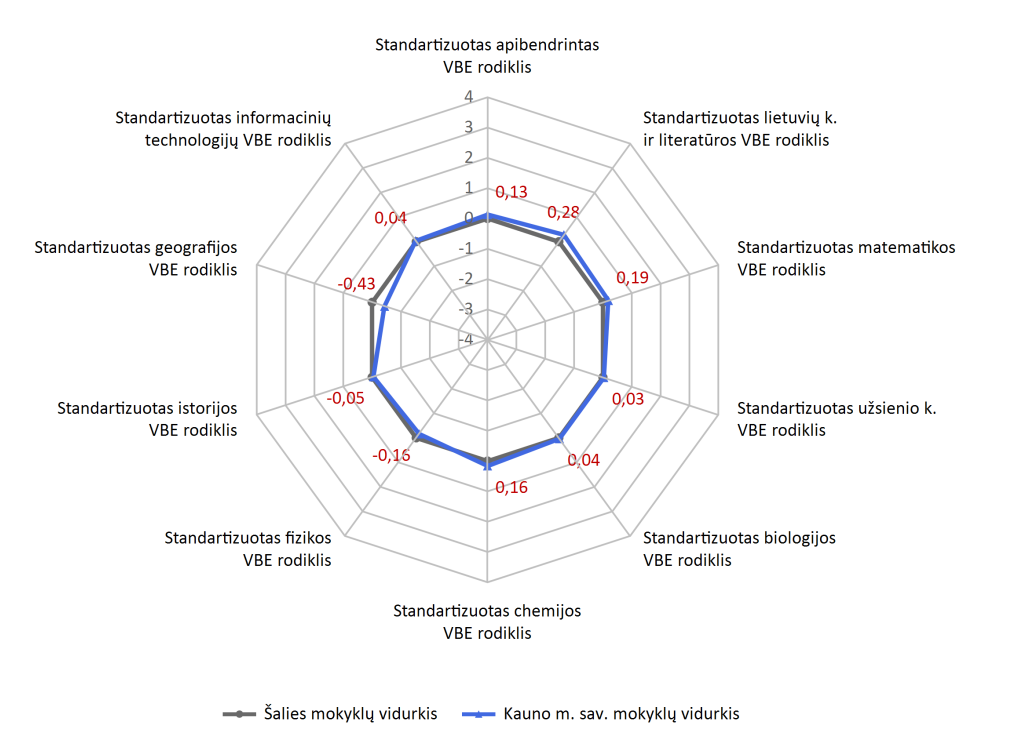 Bendroms tendencijoms ir mokinių pasiekimų pažangai išsiaiškinti buvo atlikta lyginamoji 2019–2021 m. lietuvių kalbos ir literatūros, matematikos, anglų kalbos ir istorijos VBE rezultatų analizė. Lietuvių kalbos ir literatūros VBE rezultatai pateikti 13 paveiksle. Bendras Kauno miesto VBE rezultatų vidurkis, palyginti 2019 ir 2021 metus, padidėjo 3 proc. Taip pat fiksuojama mokinių pasiekimų pažanga – rezultatų didėjimo tendencija kiekvienais metais, vertinant kiekvieną bendrojo ugdymo mokyklą atskirai.13 pav. 2019–2021 m. lietuvių kalbos ir literatūros VBE rezultatų palyginimas Kauno miesto savivaldybės ir šalies mastu (duomenų šaltinis Nacionalinė švietimo agentūra )Matematikos VBE rezultatai pateikti 14 paveiksle. Analizuojant 2019 ir 2021 metais gautus rezultatus matyti bendro Kauno miesto savivaldybės VBE rezultatų vidurkio sumažėjimas 2 proc., tačiau lyginant 2020 ir 2021 metų duomenis rezultatai pagerėjo 32 proc. Lyginant kiekvienos ugdymo įstaigos rezultatus, neišlaikiusių mokinių skaičius mažėja. Kauno miesto savivaldybės mastu matematikos VBE neišlaikiusių mokinių dalis, lyginant 2020 ir 2021 metus, sumažėjo 50 proc., o lietuvių kalbos ir literatūros – 44 proc.14 pav. 2019–2021 metų matematikos VBE rezultatų palyginimas Kauno miesto savivaldybės ir šalies mastu (duomenų šaltinis Nacionalinė švietimo agentūra)Anglų kalbos ir istorijos VBE rezultatų suvestinės pateiktos atitinkamai 15 ir 16 paveiksluose. Kiekvienais metais yra stabilūs rezultatai tiek Kauno miesto savivaldybės, tiek šalies mastu. Atkreiptinas dėmesys, kad Kauno miesto savivaldybės anglų kalbos VBE rezultatų vidurkis, lyginant 2019, 2020 ir 2021 metus, yra atitinkamai 6, 5, 7 proc., o istorijos – 13, 3, 10 proc. didesnis už šalies vidurkį. Vertinant kelių metų duomenis matyti, kad nėra ryškaus rezultatų svyravimo, todėl mokinių pasiekimų pažanga yra išlaikoma ir tvari.15 pav. 2019–2021 m. anglų kalbos VBE rezultatų palyginimas Kauno miesto savivaldybės ir šalies mastu (duomenų šaltinis Nacionalinė švietimo agentūra )Atkreiptinas dėmesys, kad vertinant ne tik PUPP, bet ir VBE rezultatus Kauno miesto savivaldybės ir šalies mastu viena gimnazija išlaiko tvarią visų dalykų mokinių pasiekimų pažangą.16 pav. 2019–2021 metų istorijos VBE rezultatų palyginimas Kauno miesto savivaldybės ir šalies mastu (duomenų šaltinis Nacionalinė švietimo agentūra)Vertinant mokinių pažangą, vienas iš Kauno miesto savivaldybės strateginio plano rodiklių yra 6 klasės mokinių, pasiekusių rašymo pagrindinį ir aukštesnįjį lygius, dalis procentais, tačiau standartizuoti testai 2020–2021 metais nevyko. 2021 metais 6 klasės mokinių rašymo pasiekimus mokyklos vertino individualiai. Vertinant 6 klasės mokinių lietuvių kalbos trimestro vidurkius 81,27 proc. mokinių pasiekė pagrindinį ir aukštesnįjį vertinimo lygį. Pažangos vertinimas:Bendras Kauno miesto savivaldybės VBE rezultatų vidurkis kiekvienais metais yra geresnis už šalies vidurkį. Lyginant 2019 ir 2021 metus, matoma 3 proc. VBE lietuvių kalbos ir literatūros rezultatų vidurkio didėjimo pažanga. 2019 ir 2021 metais matematikos VBE bendro Kauno miesto savivaldybės rezultato vidurkis sumažėjo 2 proc., tačiau, lyginant 2020 ir 2021 metų duomenis, rezultatai pagerėjo 32 proc.Kauno miesto savivaldybės anglų kalbos VBE rezultatų vidurkis, lyginant 2019, 2020 ir 2021 metus, yra atitinkamai 6, 5, 7 proc., o istorijos – 13, 3, 10 proc. didesnis už šalies vidurkį.VBE neišlaikiusių mokinių dalis mažėja. Lyginant 2020 ir 2021 metus, matematikos VBE neišlaikiusiųjų buvo 50 proc. mažiau, o lietuvių kalbos ir literatūros – 44 proc. mažiau. Pažanga išlaikoma.Mokinių pasiekimai ir asmeninė pažanga neabejotinai priklauso nuo to, kaip mokinys jaučiasi mokykloje. Siekiant užtikrinti gerą mokinių savijautą ugdymo mokyklose, kiekvienais metais atliekama smurto, patyčių prevencija, vertinami ir analizuojami jos duomenys. Patyčių indekso pokytis standartizuotais taškais 2021 metais nacionaliniu lygmeniu neskaičiuotas. Patyčių pokytis bendrojo ugdymo mokyklose vertinamas įvairiai – skaičiuojant patyčių atvejų skaičiaus pokytį, naudojantis programa ,,Iqesonline“, atliekant mokinių ir tėvų apklausas. Mokyklose naudojamasi „Patyčių dėžutės“ platforma, naudojamos patyčių ir smurto prevencinės programos – „Olweus“, „Paauglystės kryžkelės“, „Raktai į sėkmę“, „Laikas kartu“, darželiuose – „Zipio draugai“, „Kimochi“ ir pan. Taip pat efektyviai veikė Geros savijautos programa – mokiniams sudaryta galimybė dalyvauti emocinės savijautos stiprinimo veiklose, skirta 15 Eur mokiniui. Siekiant kiekvienais metais įvertinti patyčių švietimo įstaigose pokytį, neišskiriant amžiaus grupių, patyčios buvo įvertintos 2019–2021 m. duomenimis, skaičiuojant įstaigoje užfiksuotų patyčių ar smurtą patyrusių mokinių (vaikų) skaičiaus ir bendro mokinių skaičiaus (įskaičiuojant ikimokyklinio ir priešmokyklinio amžiaus vaikus) santykį ir gautą vertę indeksuojant (dauginant iš 100).  Šis indeksas 2019 m. buvo 1,46, 2020 m. – 1,23, 2021 m. – 0,72. 2021 m. matomas žymus patyčių indekso sumažėjimas (41 proc.), palyginti su 2020 m. Tendencija yra teigiama – yra pažanga ir patyčių švietimo įstaigose mažėja. Patyčių indeksas tiesiogiai koreliuoja su įtraukties švietime valdymu – kiekvienas mokinys neturėtų būti diskriminuojamas dėl religijos, pažiūrų, ugdymosi poreikių įvairovės ir (ar) švietimo pagalbos reikmės ir kt., kad patirtų sėkmę mokantis, socialinėje ir kultūrinėje veikloje. Siekiant užtikrinti sėkmingą įtraukiojo ugdymo įgyvendinimą Kauno mieste, parengtos gairės dėl įtraukiojo ugdymo plėtojimo. Ikimokyklinio ir bendrojo ugdymo mokyklų vadovams, vaiko gerovės komisijoms, mokytojams, pagalbos mokiniui specialistams, tėvams ir mokiniams teikiama informacinė, konsultacinė, metodinė pagalba. Sprendžiant probleminius įtraukties atvejus užtikrinamas skubus stacionariosios, mobiliosios ir metodinės pagalbos teikimas, sklandus tarpinstitucinis bendradarbiavimas. Įtraukties gerinimui užtikrinti iš Nacionalinės švietimo agentūros gautos ir mokykloms išdalintos specialiosios mokymui ir ugdymui skirtos techninės pagalbos priemonės. Taip pat Kauno pedagoginei psichologinei tarnybai perduotos priemonės – ADM kompiuterinė skaičiavimo programa ir „Bender Geštalt“ metodika, skirta vaikų ir suaugusiųjų vizualiniams ir motoriniams gebėjimams įvertinti. Siekiant užtikrinti pagal priešmokyklinio ir bendrojo ugdymo programas besimokančių, didelių ir labai didelių specialiųjų ugdymosi poreikių turinčių mokinių, kurie nepajėgia savarankiškai vaikščioti arba dėl turimų sutrikimų yra nesaugūs kelyje, saugumą, 2020 metais buvo skirtas mokyklinis autobusas Kauno Pranio Daunio ugdymo centrui, o 2021 metais – Kauno Veršvų gimnazijai.Vienas iš siekių yra spartėjanti įvairių ugdymosi poreikių turinčių mokinių įtrauktis į bendrojo ugdymo mokyklas. Analizuojant 2019, 2020 ir 2021 metų duomenis, matoma teigiama tendencija. Mokinių, turinčių įvairių poreikių, dalis bendrojo ugdymo mokyklose kasmet didėja. Vertinant rezultatus, duomenys buvo analizuojami, grupuojant mokinius, turinčius vidutinių, didelių ir labai didelių specialiųjų ugdymosi poreikių, ir mokinius, turinčius didelių ir labai didelių specialiųjų  ugdymosi poreikių. Gauti rezultatai vaizduojami 17 paveiksle. Matyti, kad 2019–2021 metais mokinių, turinčių vidutinių, didelių ir labai didelių specialiųjų  ugdymosi poreikių, skaičius padidėjo apie 12 proc., o mokinių, turinčių didelių ir labai didelių specialiųjų poreikių, net apie 28 proc. 17 pav. Mokinių, turinčių įvairių ugdymosi poreikių (V – vidutiniai, D – dideli, LD – labai dideli), dalis procentais bendrojo ugdymo mokyklose (Švietimo skyriaus duomenys)Užtikrinant sklandų įtraukiojo ugdymo įgyvendinimą bendrojo ugdymo mokyklose, vis dar susiduriama su specialistų trūkumu, kiekviena situacija yra individuali ir reikalauja skirtingų sprendimo būdų, skirtingų sričių specialistų, kurių bendrojo ugdymo mokyklose nėra, pavyzdžiui, tiflopedagogo ar kt. Išlieka tobulintina sritis – mokytojų kompetencijų dirbti su įvairių poreikių mokiniais kėlimas; taip pat mokytojų padėjėjų kvalifikacijos dirbant su elgesio ir emocijų sutrikimų ar kompleksinių negalių turinčiais mokiniais kėlimas.KŠIC organizuoja veiklas, nukreiptas į mokyklų bendruomenių kompetencijų ugdymą kuriant saugią aplinką įvairių ugdymosi poreikių turinčiam mokiniui. 2021 metais KŠIC organizavo 28 seminarus (798 dalyviai) ir 2 konferencijas (400 dalyvių).Plėtojant įtraukųjį ugdymą kiekvienais metais įsteigiama vis daugiau švietimo pagalbos specialistų etatų. Bendrojo ugdymo mokyklose yra 153,17 mokytojų padėjėjų etatų (iš jų 99,67 etatų finansuojama iš Kauno miesto savivaldybės biudžeto lėšų, 53,50 – Švietimo, mokslo ir sporto ministerijos), ikimokyklinio ugdymo įstaigose – 94,4 etatų (iš jų 52,15 etatų finansuojama iš Kauno miesto savivaldybės biudžeto lėšų, o 42,25 – Švietimo, mokslo ir sporto ministerijos). 2021 metais švietimo pagalba suteikta 1500 mokinių (logopedo, specialiojo pedagogo, socialinio pedagogo, psichologo, mokytojo padėjėjo), palyginti su 2020 metais, pagalbą gaunančių mokinių skaičius padidėjo 8 proc., o su 2019 metais – net 110 proc. Pažangos vertinimas:Kauno miesto savivaldybės švietimo įstaigose patirtų patyčių skaičius, vertinant 2019 ir 2021 metų duomenis, sumažėjo 51 procentu. Įvertintas patyčių indeksas (įstaigoje užfiksuotų patyčių ar smurtą patyrusių mokinių (vaikų) skaičiaus ir bendro mokinių skaičiaus, įskaičiuojant ikimokyklinio ir priešmokyklinio amžiaus vaikus, santykis, padaugintas iš 100) parodė patyčių mažėjimą (2019 m. buvo 1,46; 2020 m. – 1,23, 2021 m. – 0,72). Lyginant 2020 ir 2021 metus, patyčių indeksas sumažėjo 41 proc. Fiksuojama trejų metų laikotarpiu didėjanti pažanga, įtraukiant vis daugiau įvairių poreikių turinčių mokinių į bendrojo ugdymo mokyklas. 2019–2021 metais mokinių, turinčių  vidutinių, didelių ir labai didelių specialiųjų ugdymosi poreikių, skaičius bendrojo ugdymo mokyklose padidėjo apie 12 proc., o mokinių, turinčių didelių ir labai didelių specialiųjų ugdymosi poreikių, – apie 28 proc.Švietimo pagalbą gaunančių mokinių skaičius 2021 metais, palyginti su 2020 metais, padidėjo 8 proc., o su 2019 – net 110 proc. Pažanga išlaikoma ir didėja.Formuojant efektyvų ugdymo įstaigų tinklą, siekiama, kad tiek mokinių skaičiaus vidurkis bendrojo ugdymo mokyklų klasėse, tiek ir vaikų skaičiaus vidurkis ikimokyklinio ugdymo grupėje būtų racionaliai valdomas. Kauno miesto savivaldybės ikimokyklinio amžiaus vaikų skaičius kasmet mažėja, lyginant 2018–2021 metus – 4 proc., 2019–2021 metus – 4, 2020–2021 metus – 3 proc. 2021 metais veikė 74 lopšeliai-darželiai ir 4 lopšeliai. Ikimokyklinio amžiaus vaikų skaičius grupėje 2018–2021 metais Kauno miesto savivaldybės darželiuose ir lopšeliuose-darželiuose kasmet nežymiai didėja (18 pav.). Apibendrinta duomenų statistika rodo efektyvaus tinklo formavimo pažangą, t. y. mažėjant ikimokyklinio amžiaus vaikų skaičiui, vaikų skaičius grupėje didėja. Lyginant 2018 ir 2021 metus vaikų skaičiaus vidurkis grupėje padidėjo 8 proc., 2019–2021 m. – 15 proc., o 2020–2021 m. – 2 proc.18 pav. Kauno miesto savivaldybės darželiuose ir lopšeliuose-darželiuose ikimokyklinio amžiaus vaikų skaičiaus grupėje pokytis 2018–2021 m. (duomenų šaltinis MR)Stebint netolygų vaikų pasiskirstymą pagal seniūnijas, darželių populiarumo tendencijas – siekiama užtikrinti vienodos kokybės švietimo paslaugas ikimokyklinio amžiaus vaikams Kauno miesto savivaldybėje. Plėtojant ikimokyklinio ir priešmokyklinio ugdymo aprėptį bei atsižvelgiant į seniūnijų teikiamus duomenis apie vaikų gimstamumą pagal teritorijas ir darželių poreikį, baigiamas statyti naujas darželis Sargėnų Dvaro g., Šilainiuose. Bus įrengta apie 200 naujų vietų. Planuojama sudaryti 6 lopšelio grupes vaikams iki 3 metų amžiaus ir 6 darželio grupes. Siekiant padidinti vaikų ugdymo ikimokyklinio ugdymo įstaigose prieinamumą, 2021–2022 m. m. įsteigtos 9 naujos grupės ir sukurtos 137 papildomos vietos: Kauno lopšelyje-darželyje „Šilinukas“ – 6 grupės; Kauno Žaliakalnio lopšelyje-darželyje – 2 grupės; Kauno lopšelyje-darželyje „Vyturėlis“ – 1 grupė.Pažangos vertinimas:Nors ikimokyklinio amžiaus vaikų skaičius Kauno miesto savivaldybėje mažėja, vertinant 2018 ir 2021 metus, vaikų skaičiaus vidurkis darželių ir lopšelių-darželių grupėse atitinkamai padidėjo 8, 2019–2021 m.– 15 proc., o 2020–2021 m.– 2 proc. Darželių ir lopšelių-darželių grupės Kauno miesto savivaldybėje yra užpildytos. Pagal poreikį Eigulių ir Dainavos mikrorajonuose įsteigta naujų vietų ir grupių; Šilainiuose statomas darželis. Pažanga išlaikoma.Ugdymo(si) kokybei užtikrinti, siekiama nuolat atnaujinti, modernizuoti, tobulinti edukacinę aplinką ugdymo įstaigose. Bendrojo ugdymo mokyklose gamtos mokslų patrauklumas mokiniams didinamas kuriant modernias gamtos mokslų laboratorijas. 2021 m. gruodžio mėnesio duomenimis, 29 proc. Kauno gimnazijų turi gamtos mokslų laboratorijas. Visiškai įrengtos 6 gamtos mokslų laboratorijos Kauno Jono Jablonskio, Prezidento Valdo Adamkaus, Kauno Veršvų, Kauno „Saulės“ gimnazijose, Generolo Povilo Plechavičiaus kadetų ir KTU inžinerijos licėjuose. Visiškai įrengtą gamtos mokslų laboratoriją turi Kauno Jurgio Dobkevičiaus progimnazija. Iš dalies įrengtas gamtos mokslų laboratorijas turi 8 bendrojo ugdymo mokyklos.  Orientuojantis į vis didėjantį Kauno miesto populiarumą užsienio investuotojams, siekiama skatinti mokinių verslumą dar besimokant mokykloje. Dėl to Kauno miesto savivaldybės bendrojo ugdymo mokyklos užmezga naujus ir stiprina esamus ryšius su aukštojo mokslo įstaigomis. Kauno „Saulės“ gimnazija sėkmingai dalyvavo ISM universiteto „Verslo klasės“ projekte. Gimnazijoje įrengta moderni verslo klasė – erdvė sukurta amfiteatro principu ir  pritaikyta darbui komandomis. Kauno miesto savivaldybės ugdymo įstaigose dėmesys skiriamas tobulinti ne tik ugdymo(si) aplinką, bet ir edukacines erdves, atsižvelgiant į įtraukiajam ugdymui reikalingas sąlygas. Kauno bendrojo ugdymo įstaigose įrengtos 36 sensorinės erdvės – Kauno lopšeliuose-darželiuose „Atžalėlė“, „Aviliukas“, „Dobilėlis“, „Giliukas“, „Klumpelė“, „Kūlverstukas“, „Linelis“, „Malūnėlis“, „Nežiniukas“, „Pagrandukas“, „Pasaka“, „Pienė“, „Rokutis“, „Sadutė“, „Saulutė“, „Spindulėlis“, „Šermukšnėlis“, „Šnekutis“, „Tukas“, „Vaivorykštė“, „Vilnelė“, „Vyturėlis“, „Žemyna“, Kauno menų darželyje „Etiudas“, Kauno vaikų darželyje „Rudnosiukas“, Kauno Motiejaus Valančiaus mokykloje-darželyje, Kauno Montesori mokykloje-darželyje „Žiburėlis“, Kauno „Ryto“ pradinėje mokykloje, Kauno „Nemuno“ mokykloje, Kauno Aleksandro Stulginskio mokykloje, Kauno suaugusiųjų ir jaunimo mokymo centre, Kauno Kovo 11-osios gimnazijoje, Kauno Prano Daunio ugdymo centre, Kauno kurčiųjų ir neprigirdinčiųjų ugdymo centre, Kauno Jono Laužiko mokykloje, Kauno specialiojoje mokykloje. Kauno specialiojoje mokykloje atlikta kompleksinė pastato renovacija, sutvarkytas kiemas ir jo prieigos. Kauno Vinco Kudirkos progimnazijoje įrengtas pandusas. Vaiko savisaugos įgūdžių formavimas ir rūpinimasis sveikata, skatinant fizinį aktyvumą, yra svarbus Kauno miesto savivaldybės prioritetas. Saugaus elgesio įgūdžius gatvėje Kauno miesto mokiniai gali lavinti naujai atidarytoje Algio Žikevičiaus saugaus vaiko mokyklos edukacinėje erdvėje „Saugėnai“. Saugaus eismo miestelio „Saugėnai“ kompleksą, besiribojantį su mokyklos stadionu, sudaro gatvės, šaligatviai, pervažos, sankryžos, šviesoforai, viadukas bei nameliai –muliažai, kuriuose yra įkurtos mokykla, ligoninė, biblioteka, policija, geležinkelio stotis, parduotuvė ir kt., dviračių takas, figūrinio dviračio vairavimo aikštelė. Visa miestelio teritorija suskirstyta į skirtingas zonas: intensyvaus eismo zona su pėsčiųjų viaduku  ir žiedine sankryža, šviesoforo reguliuojamomis ir nereguliuojamomis sankryžomis. Realybės pojūtį kuria šviečiantys žibintai, o pėstiesiems sukurta išmanioji pėsčiųjų perėja. Žymėjimo juostos, kelio ženklai – visa šiuolaikiška infrastruktūra bei edukacijos skirtos lavinti teorinius ir praktinius saugaus elgesio kelyje vaikų įgūdžius. Vaikai čia gali pasijusti tikrais eismo dalyviais – pėsčiaisiais. Visas šviesoforų, išmaniosios perėjos, geležinkelio pervažos valdymas integruotas į planšetę. Sukurta edukacinė erdvė pasitelkiama renginiams ir edukacijoms organizuoti. Siekiant mokinių, važiuojančių autobusais, saugumo, Lietuvos transporto saugos administracija, Lietuvos Respublikos švietimo, mokslo ir sporto ministerija ir Kauno miesto savivaldybė, 2021metais paruošė ir 2022 m. sausio 11 d. pasirašė Memorandumą dėl saugaus mokinių vežimo autobusais. Šiuo memorandumu susitarta skatinti autobusų vairuotojus ir (ar) mokinius lydinčius asmenis prisiimti atsakomybę už saugų mokinių vežimą, stiprinti vairuotojų vaidmenį formuojant mokinių saugaus keliavimo autobusais įpročius, šviesti mokinius, ugdyti jų atsakomybę ir supratimą, kad saugos diržas autobuse yra saugios kelionės palydovas. Saugaus elgesio įgūdžiams vandenyje bei prie vandens telkinių formuoti skiriamas papildomas Kauno miesto savivaldybės finansavimas. 2021 metais norą dalyvauti projekte „Mokausi plaukti ir saugiai elgtis vandenyje“ pareiškė 45 įstaigos (iš viso 2802 mokiniai). Po karantino projekte dalyvavo 28 iš 45 įstaigų. Iš 2802 mokinių pamokas lankė 1484 mokiniai. 2020 metais plaukimo pamokas lankė 2673 mokinių, t. y. 55,52 proc. mažiau. 2021 metais 345 plaukimo pamokas lankė 1484 mokiniai. Iš viso Kauno miesto savivaldybė 2021 metų pavasarį projektui „Mokausi plaukti ir saugiai elgtis vandenyje“ vykdyti skyrė 20 133,50 Eur.Penkioms Kauno miesto bendrojo ugdymo mokykloms – Kauno Simono Daukanto progimnazijai, Kauno Milikonių progimnazijai, Kauno Suzuki progimnazijai, Kauno „Varpelio“ pradinei mokyklai, Kauno Aleksandro Puškino gimnazijai – skirta 420 700 Eur kokybės krepšelio lėšų mokinių konsultacijoms, teikti mokymosi pagalbą, gerinti ugdymo aplinką, organizuoti tiriamąją ir kokybinę mokinių veiklą, tobulinti mokytojų kvalifikaciją ir pan. Bendrojo ugdymo įstaigų tinklo veiklos efektyvumui didinti, mokymo(si) aplinkai modernizuoti, kompiuterinę įrangą naudojant nuotoliniam mokymui(si) ir skaitmeniniam ugdymo turiniui plėtoti panaudos pagrindais iš Nacionalinės švietimo agentūros gauta ir įstaigoms išdalinta  nešiojamųjų kompiuterių – 1601.  Kauno miesto 59 bendrojo ugdymo įstaigoms, atsižvelgiant į mokinių skaičių, Nacionalinė švietimo agentūra skyrė 142 hibridinių klasių įrangą (už 213 571 Eur, Kauno miesto savivaldybė skyrė 176 851 Eur). Iš mokymo lėšų bendrojo ugdymo mokyklos įsirengė 52 hibridines klases (64 441 Eur), iš specialiųjų lėšų – 78 hibridines klases (81 431 Eur). Pažangos vertinimas:Kauno miesto savivaldybėje siekiama užtikrinti švietimo kokybę. Skiriamas didelis dėmesys kuriant edukacines erdves, diegiant inovacijas, įrengiant gamtos mokslų laboratorijas (siekiama sudominti mokinius gamtos mokslais), užtikrinant saugią aplinką kiekvienam vaikui – įtraukiajam ugdymui reikalingų sąlygų kūrimas ir pan. Pažanga išlaikoma. Kauno miesto savivaldybės bendrojo ugdymo mokyklos kiekvienais metais aktyviai dalyvauja miesto, šalies, pasaulio gyvenime – yra projektų rengėjai, partneriai, inovacijų steigėjai, taip siekia gerinti mokinių pažangą, didinti mokinių motyvaciją, skatinti verslumą ir kt. Aktyviai dalyvaujama tarptautiniuose projektuose, orientuotuose į dalyko ir kalbos integruotą mokymą, mokinių kritinio, loginio bei kūrybinio mąstymo lavinimą ir mokytojų profesinių kompetencijų tobulinimą.Mokyklos yra dalyvės ir įgyvendina tarptautinius bei respublikinius projektus, tokius kaip:tarptautinis projektas „Emigracijos ir imigracijos procesai Europos Sąjungos kontekste“ (angl. k. Strenghtening a Europe of Solidarity in Times of Migrations); eTwenning projektas „Per projektų valdymą į lyderystę ir sėkmę“;Erasmus+ projektai „For Conscious and Inclusive Tourism in Europe“, „School Entrepreneurship. An Adventure Looking at the Future of Europe“, mokyklų mainų partnerysčių projektas „Wander with Wonder“; ESFA projektas ,,Matematinis mąstymas gyvenimo kokybės projektavimui“, kurio įgyvendinimo laikotarpiu mokyklos mokytojai kartu su projekto partneriais sukūrė matematinį mąstymą ir  problemų sprendimo gebėjimus skatinantį užduočių rinkinį, kurį taikant matematikos pamokose ugdomos mokinių karjeros kompetencijos, inicijuojant mokinių projektinius darbus, orientuotus į kritinio, loginio, kūrybinio mąstymo ugdymą;ES projektas „Pagrindinio ugdymo tarpdalykinė dermė: lietuvių kalba, istorija, dailė“, kuriuo pradėta bendradarbiauti su Pasaulio lietuvių bendruomene Vokietijoje ir Vasario 16-osios gimnazija (Hüttenfeld);projektai „Parama mokyklų vadovams, ugdymo turinio reformos Lietuvoje lyderiams“, „Skaitmeninio ugdymo turinio kūrimas ir diegimas“ ir kt.Kiekvienoje bendrojo ugdymo mokykloje diegiamos edukacinės naujovės. Paminėtinas tarptautinių programų / kursų integravimas į ugdymo procesą – pasirašytos bendradarbiavimo sutartys su Austrijos gimnazija dėl informacinių technologijų programų integravimo, taip pat su Harvardo universitetu, kuris yra vienas iš nedaugelio universitetų, siūlančių mokymosi programas, pritaikytas gimnazijoms, ir suteikiantis išskirtinių galimybių mokytis nemokamuose Harvardo universiteto kursuose nuotoliniu būdu. Integruojant Harvardo universiteto programas / kursus į matematikos, informacinių technologijų, ekonomikos, fizikos, tikybos, anglų kalbos dalykų ugdymo turinį, įgyvendinamas įtraukiojo ugdymo modelis „Universalaus dizaino modelis“ – kiekvienas mokinys yra kaip motyvuotas, gilias žinias kuriantis besimokantis ekspertas, aktyviai, savivaldžiai ir giliai suvokiantis naują informaciją, aukštesniuosius mąstymo gebėjimus konstruojantis ir reflektuojantis mokinys.Kauno miesto savivaldybės mokyklos atsakingai ir aktyviai skatina mokinių verslumą. Įkurtos mokinių bendrovės. Mokinių jaunoji bendrovė (JB) „Tirpstančios emocijos“, nacionaliniame jaunųjų bendrovių „eXpo2021“ konkurse 5–8 kl. kategorijoje tapo I vietos laimėtoja, o JB „Cotton bees“ I–IV kl. kategorijoje – II vietos laimėtoja, ji taip pat atstovavo Lietuvai Lietuvos ir Europos Junior Achievement verslumo festivalyje GEN-E 2021. Mokiniai dalyvavo EXPO 2020 parodoje Dubajuje. Mokinių bendrovės „Super Class“ ir „Fraktalinis Tapetas“ EXPO mugėje taip pat laimėjo pirmąsias vietas. Taip pat įkurta pirma Lietuvoje tarptautinė jaunoji bendrovė (Lietuva ir Marokas). Mokiniai sėkmingai dalyvavo respublikinėje mugėje „Rinkis prekę lietuvišką“, respublikiniame Change makers on hakatone konkurse. Ugdytiniai tapo naujai įkurto bioįvairovės labirinto Šilainiuose globėjais ir prižiūrėtojais, rengė inovatyvaus suoliuko Šilainių bendruomenei projektą. Šis suoliukas turi galimybę įkrauti telefoną, suoliuko stogelis uždengtas saulės elementais. Į projekto veiklas įsijungia ir verslininkai – „Elskaifa“, Kauno technikos kolegija, Vilniaus Gedimino technikos universitetas. Mokyklose plėtojama STEAM ugdymo strategija. Ugdymo(si) procese plačiai naudojamos žinių patikrinimo / įsivertinimo programėlės („Kahoot“, „Socrative“, „Reflectus“ ir kt.). Taip pat vykdomos integruotos veiklos: matematika, informatika, ekonomika ir kt. dalykai per žinių pritaikomumą gyvenimo praktikoje. Lietuvių kalbos pamokose naudojama kino edukacijos projekto „Kino klubas“ (suprasti pasaulį ir pažinti skirtingas kultūras, gerinti viešojo kalbėjimo įgūdžius) repertuaras – 51 filmas; vykdomi lietuvių literatūros ir Valstybinio Kauno dramos teatro pamokų ciklai pagal rašytojų kūrybą.Siekiant organizuoti įrodymais grįstų praktikų įgyvendinimą ir sukurti saugią mokymosi aplinką, skiriant dėmesį mokinių tinkamiems socialiniams, elgesio bei akademiniams įgūdžiams formuoti, pradėta diegti Pozityvaus elgesio palaikymo ir intervencijų sistemą (PEPIS). Vykdomas tarpinstitucinis bendradarbiavimas su viešąja įstaiga „Patria“. Visos dienos mokykloje savanoriauja 4 savanoriai iš Ispanijos, Turkijos ir Ukrainos. Pažangos vertinimas:Kauno miesto savivaldybės mokyklos aktyviai dalyvauja ir įgyvendina tarptautinius ir respublikinius projektus, ieško įvairių finansavimo šaltinių, skatina mokinių motyvaciją, verslumą, gerina ugdymo(si) kokybę, sudaro sąlygas mokytojams tobulinti profesines kompetencijas, pasitelkdamos integruotas veiklas vykdo ugdymą per žinių pritaikomumą gyvenimo praktikoje ir kt. Bendrojo ugdymo mokyklose diegiamos edukacinės naujovės, skatinamas bendradarbiavimas. Pažanga išlaikoma.Gerinant švietimo kokybę ugdymo įstaigose, siekiama užtikrinti ekonomišką ir efektyvų infrastruktūros išlaikymą. Kauno miesto savivaldybės biudžeto lėšų ir mokymo lėšų, skirtų 2019–2021 metų laikotarpiu Kauno miesto savivaldybės bendrojo ugdymo mokykloms ir ikimokyklinio ugdymo įstaigoms, pasiskirstymas pagal sritis atitinkamai vaizduojamas 19 ir 20 paveiksluose. Bendrojo ugdymo mokyklų gaunamas finansavimas, lyginant 2019 ir 2021 metus, iš savivaldybės biudžeto lėšų didėjo – 6 proc., o mokymo lėšų – 24 proc.; lyginant 2020 ir 2021 metus – atitinkamai 15 ir 9 proc. (19 pav.). Daugiau lėšų kasmet skiriama skaitmeninio ugdymo plėtrai, ugdymo(si) aplinkai gerinti, įtraukiajam ugdymui vystyti. Galima pastebėti, kad 2021 metais skirta daugiau lėšų finansuoti įvairesnėms sritims, įskaitant ir papildomą finansavimą mokymo(si) praradimams kompensuoti, švietimo pagalbai teikti. Finansavimas skaitmeninio ugdymo plėtrai iš valstybės pasiskolintų lėšų 2021 metais, palyginti su 2020 metais, padidėjo 201 proc.19 pav. 2019–2021 m. bendrojo ugdymo mokyklų gaunamo finansavimo iš savivaldybės biudžeto ir mokymo lėšų iš valstybės biudžeto pasiskirstymas pagal sritis (Švietimo skyriaus duomenys)Ikimokyklinio ugdymo įstaigų finansavimas iš Kauno miesto savivaldybės biudžeto ir mokymo lėšų 2019–2021 metų laikotarpiu kiekvienais metais didėja: lyginant 2019 ir 2021 metus, finansavimas iš savivaldybės biudžeto lėšų didėjo 11 proc., o iš mokymo lėšų – 21 proc.; lyginant 2020 ir 2021 metus – atitinkamai 19 ir 27 proc. (20 pav.). Daugiau dėmesio skiriama ikimokyklinio ugdymo įstaigų pastatų ir kiemo statinių priežiūrai ir remontui, kiekvienais metais didinant finansavimą, kuris 2019–2021 metų laikotarpiu didėjo 62 proc. Siekiant užtikrinti įtraukiojo ugdymo įgyvendinimą ir švietimo pagalbos teikimą ikimokyklinio amžiaus vaikams, 2021 metais skirtas papildomas finansavimas mokytojų padėjėjų pareigybėms įsteigti.20 pav. 2019–2021 m. ikimokyklinio ugdymo įstaigų gaunamo finansavimo iš savivaldybės biudžeto ir mokymo lėšų iš valstybės biudžeto pasiskirstymas pagal sritis (Švietimo skyriaus duomenys)Pažangos vertinimas:Bendrojo ugdymo mokyklų finansavimas, lyginant 2019 ir 2021 metus, iš mokymo lėšų didėjo 24 proc., o iš savivaldybės biudžeto – 6 proc. ;lyginant 2020 ir 2021 metus – atitinkamai 9 ir 15 proc. Finansavimas skaitmeninio ugdymo plėtrai iš valstybės pasiskolintų lėšų 2021 metais, palyginti su 2020 metais, didėjo 201 proc.Kiekvienais metais didinamas finansavimas ikimokyklinio ugdymo įstaigų pastatų ir kiemo statinių priežiūrai ir remontui, jis 2019–2021 metų laikotarpiu didėjo 62 proc. Pažanga išlaikoma.Kauno miesto savivaldybėje be bendrojo ugdymo ir ikimokyklinių įstaigų, veikia dvi švietimo pagalbos įstaigos: Kauno švietimo inovacijų centras (toliau – KŠIC) ir Pedagoginė psichologinė tarnyba (toliau – PPT), taip pat 9 neformaliojo švietimo įstaigos (iki 2021 m. rugpjūčio 31 d. buvo 11 neformaliųjų švietimo įstaigų, o nuo 2021 m. rugsėjo 1 d., sujungus Kauno Miko Petrausko muzikos mokyklą, Kauno choreografijos mokyklą bei Kauno vaikų ir moksleivių laisvalaikio rūmus, įkurta Kauno Miko Petrausko scenos menų mokykla).KŠIC, siekdamas tenkinti mokyklų vadovų, jų pavaduotojų ugdymui, mokytojų, pagalbos specialistų ugdymosi visą gyvenimą poreikius, padidino organizuojamų metodinių renginių skaičių nuo 124  2019 metais iki 131  2021 metais; dalyvių skaičius padidėjo nuo 3101 (2019 m.) iki 6531 (2021 m.) (21 pav.). Organizuotų renginių mokiniams (konkursai, olimpiados, konsultacijos) skaičius nesiekia priešpandeminio lygio: renginių skaičius 2019 metais buvo 290, 2021 metais – 201; dalyvaujančių mokinių skaičius mažėjo nuo 24086 mokinių 2019 metais iki 14375 mokinių 2021 metais. Gerosios sklaidos renginių mažėjo nuo 414 renginių 2019 metais iki 203 renginių 2021 metais (dalyvių mažėjo nuo 16472 iki 9089). Konsultacijų mokytojams / vadovams skaičius per paskutiniuosius trejus metus mažėjo nuo 66 renginių 2019 metais iki 54 renginių 2021 metais, bet dalyvių skaičius išaugo nuo 426  2020 metais iki 943  2021 metais.21 pav. KŠIC metodinės veiklos 2019–2021 metais (KŠIC duomenimis)KŠIC 2021 metais suorganizavo 14 tarptautinių renginių:sausio 28 d. virtualus tarptautinis Erasmus+ projekto „Kova su patyčiomis mokykloje“ (angl. k. Fight against bullying at school) susitikimas „Fizinis ir psichologinis smurtas prieš Marselį“;kovo 24 d. virtualus tarptautinis Erasmus+ projekto „Kova su patyčiomis mokykloje“ (angl. k. Fight against bullying at school) susitikimas „Netikėtas problemos atskleidimas projekto metu“;kovo 31 d. paskaita „Pažintis su tradicine lietuvių kultūra“ Hiratsukos miesto (Japonija) vadovams ir bendruomenei;balandžio–rugsėjo mėn. konkurso „Olimpinis tiltas tarp Lietuvos ir Japonijos“ paroda Hiratsukos mieste (Japonijoje);balandžio 29 d. Erasmus+ projekto „Kova su patyčiomis mokykloje“ (angl. k. Fight against bullying at school) darbo grupių susitikimas „Patyčių apibrėžimas“; gegužės 11 d. tarptautinis švietimo forumas „Mokykla be patyčių. Skandinavijos šalių ir Kauno miesto mokyklų vertinga patirtis“;birželio 17 d. virtualus tarptautinis Erasmus+ projekto „Kova su patyčiomis mokykloje“ (angl. k. Fight against bullying at school) susitikimas „Atvejo analizė: Leonas, 11 m.“;rugsėjo 6, 7 ir 13 d. tarptautinis virtualus seminaras „Accreditation in Erasmus+“;rugsėjo 27 d. – spalio 1 d. tarptautinis „Nordplus“ projekto „Suaugusiųjų skaitmeninių kompetencijų stiprinimas: tarptautinė partnerystė“ susitikimas Balvai mieste (Latvija);spalio 19–23 d. stažuotė Šveicarijos švietimo įstaigose „Atsakingos lyderystės įtaka mokinių pasiekimų gerinimui Šveicarijoje“.spalio 29 d. atvira pamoka „Valdžios sistema Vokietijoje ir Lietuvoje“, skirta Lietuvos ir Vokietijos diplomatinių santykių 30-mečiui paminėti.2021 metais Kauno švietimo inovacijų centro organizuotuose renginiuose dalyvavo 46 549 dalyviai (mokytojai ir mokiniai). Elektroninėje erdvėje vykusiuose renginiuose dalyvavo svečiai iš  Skandinavijos šalių, Vokietijos, Ispanijos, Japonijos ir kt.  Elektroninėje erdvėje dalyvavusiems dalyvio pažymėjimai neišduodamai, taigi tikslaus skaičiaus dalyvių iš užsienio pateikti nėra galimybės. Įvertinus 2019–2021 metų KŠIC metodines veiklas matyti, kad  renginių skaičius sumažėjo 34,12 proc., o dalyvių 29,14 proc., palyginti su 2019 metais, bet 23,48 proc. išaugo renginių ir 21,53 proc. dalyvių skaičius, palyginti su 2020 metais, – taigi, prisitaikant prie pandeminės situacijos, švietimo prioritetų įgyvendinimas kvalifikacijos tobulinimo srityje užtikrinamas renginius perkeliant į elektroninę erdvę.  Pažangos vertinimas:Kauno miesto savivaldybės 2021–2023 metų plano neformaliojo švietimo rodikliai pasiekti, nepaisant paskutiniaisiais metais tokiems renginiams kliudžiusios pandemijos.KŠIC organizuojamų kvalifikacijos, gerosios sklaidos ir pan. renginių skaičius nepasiekė priešpandeminio lygio, bet, paginti su 2019 metais, išaugo daugiau kaip 23 proc. Pažanga išlaikoma. Kauno miesto savivaldybė, siekdama užtikrinti švietimo kokybę bendrojo ugdymo mokyklose bei mokinių pasiekimų pažangą, organizuoja Lietuvos Respublikos švietimo, mokslo ir sporto ministerijos ir Nacionalinės švietimo agentūros projekto „Skaitmeninio ugdymo turinio kūrimas ir diegimas“, kuriuo užtikrinamas bendrojo ugdymo mokyklų ugdymo turinio atnaujinimas (toliau – UTA), įgyvendinimą. Suburta ir Švietimo skyriaus vedėjo 2021 m. vasario 12 d. įsakymu Nr. 35-21 patvirtinta UTA komanda (švietimo skyriaus specialistai, KŠIC, bendrojo ugdymo įstaigų ir profesinių mokyklų vadovai, jų pavaduotojai ugdymui), jos darbo reglamentas, parengtas Kauno miesto savivaldybės UTA įgyvendinimo ir koordinavimo komandos 2021–2022 metų veiksmų ir priemonių planas. Kauno miesto savivaldybės ugdymo įstaigų vadovai aktyviai teikė paraiškas dalyvauti mokyklų pasirengimo diegti atnaujintas pradinio, pagrindinio ir vidurinio ugdymo bendrąsias programas veiklos tyrime. Lietuvos Respublikos švietimo, mokslo ir sporto ministro 2021 m. spalio 5 d. įsakymu Nr. V-1806 patvirtinta 30 šalies mokyklų, dalyvausiančių tyrime, sąrašas. Minėtame tyrime dalyvauja Kauno Kazio Griniaus  progimnazija ir Kauno Veršvų gimnazija. Vienas iš Kauno miesto savivaldybės siekių plėtojant neformalųjį švietimą – kokybiškas Kauno vaikų bendrųjų kompetencijų, specialiųjų gebėjimų ir saviraiškos ugdymas tiek mokykloje, tiek už jos ribų. Palyginus paskutiniųjų metų mokinių, lankančių neformaliojo ugdymo veiklas, skaičius procentais, matyti, kad Kauno mieste per paskutiniuosius trejus metus, vaikų, užimtų neformaliojo ugdymo veiklomis, procentas išaugo nuo 61,75 proc. iki 63,17 proc., t. y. 1,42 proc. (22 pav.).22 pav. Neformaliojo švietimo galimybėmis mokykloje ir kitur besinaudojančių mokinių dalis Kauno miesto savivaldybei priklausančiose mokyklose (Švietimo skyriaus duomenimis)Siekiant didinti vaikų užimtumą, plėsti neformaliojo vaikų švietimo programų įvairovę ir pasiūlą, efektyviai panaudoti neformaliajam vaikų švietimui skirtas lėšas, 2021 metais su 91 neformaliojo vaikų švietimo paslaugų teikėju (2020 metais – su 96 tiekėjais, 2019 metais – su 92) sudarytos sutartys dėl 255 programų vykdymo ir finansavimo (2020 metais – dėl 193, 2019 metais – dėl 209 programų), panaudota 1 423 085 Eur. Taigi, 2021 metais mokiniams sudaryta galimybė rinktis iš 255 (t. y. 32 proc. daugiau nei 2020 metais ir 22 proc. daugiau nei 2019 metais)  STEAM, sporto, menų, pilietiškumo, etnokultūros bei kt. krypčių programų, jose dalyvauti ne tik mokslo metų ugdymo proceso metu, bet ir vasaros atostogų laikotarpiu. Vidutiniškai kiekvieną mėnesį šia galimybe pasinaudojusiųjų vidurkis siekė 9 059 mokinių (2020 metais – 9 313, 2019 metais – 11 375 mokinių). 2021 metais programa „Iniciatyvos Kaunui“ vyko birželio–rugpjūčio mėnesiais, veiklas organizavo 21 neformaliojo švietimo teikėjas (viešosios įstaigos, asociacijos, klubai, bendrijos, labdaros ir paramos fondai, laisvieji mokytojai). 2021 metais dalyvavo 2 230 Kauno miesto bendrojo ugdymo mokyklų 1–11 klasių mokinių, 2020 metais – 2 085, 2019 metais 2 637 mokiniai. Taigi, 2021 metais dalyvaujančių mokinių skaičius išaugo 7 proc., palyginti su 2020 metais, bet vis dar nepasiekė priešpandeminio lygio. Atitinkamai 2021 metais dalyvavo 750 mokinių iš socialiai jautresnės grupės, 2020 metais – 756, 2019 metais – 924, t. y. sumažėjo 23 proc., palyginti su 2019 metais.2021 metais Kauno miesto savivaldybės iš NVŠ krepšelio lėšų finansuojamos mokinių vasaros poilsio programos vyko liepos–rugpjūčio ir lapkričio mėnesiais. Dalyvavo 23 organizacijos (17 NVO sektoriaus, 6 biudžetinės švietimo ir sporto įstaigos); užimti 1467 1–11 klasių Kauno miesto bendrojo ugdymo mokyklų mokiniai (2020 metais vasaros poilsio programose dalyvavo 9010 mokinių; 2019 metais nemokamuose užsiėmimuose dalyvavo 1500 mokinių; 479 – iš jautresnės socialinės grupės; 2020 metais iš jautresnės grupės – 1986). 2021 metais buvo pateikta per 6000 norinčių dalyvauti programose mokinių prašymų.  2021 metais organizuotos nemokamos vasaros poilsio stovyklos mokiniams iš socialiai jautresnių šeimų bendrojo ugdymo mokyklose: Kauno Martyno Mažvydo progimnazijoje, Kauno Milikonių progimnazijoje ir Kauno Gedimino sporto ir sveikatinimo gimnazijoje. Mokinių veikloms savivaldybė skyrė 5 000 Eur. 1 lentelėje pateikta bendra informacija apie vasaros poilsio stovyklas Kauno miesto bendrojo ugdymo mokyklų mokiniams. 1 lentelė. Vasaros poilsio stovyklos Kauno miesto bendrojo ugdymo mokyklų mokiniams (Švietimo skyriaus informacija) Pažangos vertinimas:Neformaliojo ugdymo veiklose dalyvaujančių mokinių skaičius 2021 metais padidėjo 1,42 proc., palyginti su 2019 metais.Programoje „Iniciatyvos Kaunui“ dalyvaujančių mokinių skaičius didėjo 7 proc., palyginti su 2020 metais, bet nepasiekė priešpandeminio lygio.Mokiniams iš socialiai jautresnės grupės buvo organizuotos vasaros stovyklos. Kauno miesto savivaldybės bendrojo ugdymo mokyklose organizuotos 3 vasaros poilsio stovyklos savivaldybės lėšomis mokiniams tik iš socialiai jautresnės grupės. 2021 metų „Iniciatyvos Kaunui“ projekte dalyvavo 750 mokinių iš socialiai jautresnės grupės, palyginti su 2020 metais, dalyvių skaičius sumažėjo 1 proc., o su 2019 – 23 proc. Pažanga tvari.Mokinių registro duomenimis, neformaliojo švietimo veiklose dalyvauja daugiau nei 60 procentų mokinių. Kauno savivaldybės sporto mokyklose neformaliojo švietimo veiklose kasmet dalyvauja daugiau nei 8000 mokinių. Neformaliojo švietimo veiklų 2018–2021 mokslo metų laikotarpiu pasiskirstymas vaizduojamas 23 paveiksle. Mokinių skaičius analizuojamos mokslo metais nuo 2018 metų, taigi, 2021 metais reorganizuotos įstaigos (Kauno vaikų ir moksleivių laisvalaikio rūmai, Kauno choreografijos mokykla ir Kauno Miko Petrausko muzikos mokykla) neišskirtos.Neformaliojo švietimo programų patrauklumas, tikslinga mokyklų reorganizacija sąlygoja stabilų mokinių, dalyvaujančių neformaliojo švietimo veiklose, skaičių, visiems mokiniams sudarytos sąlygos ugdytis rodo, kad pažangos lygis išlaikomas. 23 pav. Mokinių skaičiaus kaita neformaliojo ugdymo mokyklose 2018–2021 metais (duomenų šaltinis ŠVIS)Organizuojami tarptautiniai renginiai, kurių metu užmezgami nauji bei stiprinami esami ryšiai su partneriais, siekiama bendradarbiauti, dalintis patirtimi, įgyvendinti naujas idėjas.Pokyčiai neformaliojo švietimo srityje:Sujungus Kauno Miko Petrausko muzikos mokyklą, Kauno choreografijos mokyklą ir Kauno vaikų ir moksleivių laisvalaikio rūmus, įkurta Kauno Miko Petrausko scenos menų mokykla – sukurtos galimybės vykdyti unikalias šalyje integralių scenos menų programas (formalųjį švietimą papildančio ugdymo ir neformaliojo ugdymo), pagrįstas integraliu muzikos, šokio ir teatro krypčių turiniu. Scenos meno mokykla įkurta jau veikiančių programų pagrindu, pasitelkiant Kauno vaikų ir moksleivių laisvalaikio rūmų, Miko Petrausko muzikos mokyklos bei Kauno choreografijos mokyklos žmogiškuosius išteklius ir kompetencijas. Šių mokyklų personalas sudaro naujosios įstaigos administraciją ir ten veikiančius muzikos, šokio, teatro bei integruoto scenos meno skyrius. Kiekvienas jų turi aiškią savo funkciją – tęsti ir vykdyti jau egzistuojančias bei kurti naujas tarpdisciplinines programas Kauno mokiniams. Tikslas – padėti mažiesiems kauniečiams įvairiapusiškai pažinti muziką, teatrą ir šokį bei atrasti jų tarpusavio sąsajas. Įstaigų kuriamos integralios popamokinės veiklos ne tik padidins programų patrauklumą, bet ir turiningai ugdys prigimtinius vaikų talentus, padės suvokti, ar jie nori savo ateitį susieti su profesionaliąja scena. Atnaujinta tarpdisciplininio itin gabių mokinių ugdymo programa (programa buvo įgyvendinama 2017–2019 metais, 2020 metais sustabdyta dėl šalyje įvesto visuotinio karantino). Programą įgyvendina Kauno technologijos universitetas, Lietuvos sveikatos mokslų universitetas, Lietuvos sporto universitetas, Mykolo Romerio universitetas, Vilniaus universitetas, Vilniaus dailės akademija, Nacionalinis Kauno dramos teatras, Kauno valstybinis muzikinis teatras. Tarpdisciplininio itin gabių mokinių ugdymo programa (toliau – programa) skirta 3–11 kl. itin gabiems mokiniams, besimokantiems Kauno miesto bendrojo ugdymo mokyklose.  Programa yra tęstinė ir siejama su matematikos ir gamtos mokslų, socialinių ir humanitarinių mokslų, sporto mokslo, taip pat meno žinių perteikimu ir aktyvia, įvairias mokslo sritis integruojančia, mokinių veikla. Lėšų, skirtų neformaliajam ugdymui, pasiskirstymas 2019–2021 metais vaizduojamas 25 paveiksle.25 pav. Lėšų pasiskirstymas neformaliajame ugdyme 2019–2021 metais2020–2021 metais neformaliajame ugdyme dalyvaujančių mokinių skaičius, lyginant paskutiniuosius metus, nepasikeitė; savivaldybės skiriamų lėšų dalis padidėjo 7,7 proc., palyginti su 2019 metais. Pažangos vertinimas:Neformaliojo švietimo Kauno miesto savivaldybėje veiklose dalyvauja daugiau kaip 60 procentų mokinių. Įsteigus Kauno Miko Petrausko scenos menų mokyklą pasiekta pažanga – sudarytos individualios galimybės tenkinti kiekvieno vaiko laisvai pasirinktus saviraiškos poreikius, stiprinti teorines bei praktines žinias.Atnaujintos Tarpdisciplininio itin gabių mokinių ugdymo programos pažanga – sudarytos sąlygos itin gabiems mokiniams įgyti papildomų žinių, gerinti pasiekimus ir gebėjimus pagrįstai renkantis tolesnio mokymosi galimybes.Kauno miesto savivaldybės biudžeto lėšų dalis neformaliajam ugdymui, palyginti su 2019 metais, padidėjo 7,7 proc. Pažanga išlaikoma.Kauno miesto savivaldybės pažangos apibendrinimasKauno miesto savivaldybės švietimo pažanga fiksuota šiose srityse:	Vidutinis mokinių skaičius klasėje didėja nežymiai (2019 m. – 23,1; 2020 m. – 23,2; 2021 m. – 23,3); vienai sąlyginei mokytojo pareigybei tenkantis mokinių skaičius 34 proc. viršija šalies vidurkį.Gerinamos sąlygos mokinio individualiems gebėjimams lavinti – įkurtos Kauno Miko Petrausko scenos menų mokykla ir Vytauto Didžiojo universiteto klasikinio ugdymo mokykla; Panemunės pradinė mokykla siekia bakalaureato kandidatės vardo įgyvendinti priešmokyklinio ir pradinio ugdymo programos tarptautinio bakalaureato pradinio ugdymo (IB PYP) programą.2021 metais daugiau kaip 50 proc. Kauno miesto savivaldybės bendrojo ugdymo mokyklų dešimtos klasės mokinių pasiekimai siekia ir viršija šalies lietuvių kalbos ir literatūros bei matematikos PUPP rezultatų vidurkį.Lietuvių kalbos ir literatūros bei matematikos PUPP rezultatai yra aukštesni už Lietuvos vidurkį ir 2021 m. viršijo 10 proc.Matematikos PUPP, 2018–2021 metų duomenimis, vidutinis balo vidurkis padidėjo nuo 5,46 iki 6,67 (22 proc.).Lietuvių kalbos ir literatūros PUPP rezultatai yra aukštesni nei matematikos ir  kiekvienais metais didėja – vidutinis balo vidurkis padidėjo nuo 6,88 iki 7,02 (nuo 2018 iki 2021 metų – 2 proc.).76 proc. sumažėjo atotrūkis tarp lietuvių kalbos ir literatūros bei matematikos PUPP rezultatų vidurkio, kuris 2018 metais siekė 21 proc., o 2021 metais – tik 5 proc. Lietuvių kalbos ir literatūros VBE Kauno miesto savivaldybės bendras rezultatų vidurkis, lyginant 2019 ir 2021 metus, padidėjo 3 proc. Matematikos VBE rezultatų vidurkis, lyginant 2019 ir 2021 metus, sumažėjo 2 proc., tačiau, 2020 ir 2021 metų duomenimis, fiksuojamas 32 proc. rezultatų gerėjimas. Anglų kalbos VBE rezultatų vidurkis, lyginant 2019, 2020 ir 2021 metus, atitinkamai yra 6, 5 ir 7 proc., o istorijos – 13, 3 ir 10 proc. didesnis už šalies vidurkį. VBE neišlaikiusių mokinių skaičius mažėja – lyginant 2020 ir 2021 metus, matematikos VBE neišlaikiusiųjų sumažėjo 50 proc., o lietuvių kalbos ir literatūros – 44 proc.Patyčių indeksas 2020 ir 2021 metais sumažėjo 41 proc., o 2019 ir 2021 metais – 51 proc. (2019 m. buvo 1,46; 2020 m. – 1,23, 2021 m. – 0,72).2021 metais 71,1 proc. mokinių, turinčių vidutinių, didelių ir labai didelių specialiųjų ugdymo poreikių, ugdomi bendrojo ugdymo mokyklose; nuo 2019 iki 2021 metų mokinių, turinčių vidutinių, didelių ir labai didelių specialiųjų ugdymo poreikių, skaičius bendrojo ugdymo mokyklose padidėjo daugiau kaip 12 proc., mokinių, turinčių didelių ir labai didelių specialiųjų ugdymo poreikių, skaičius – daugiau kaip 28 proc.Švietimo pagalbą gaunančių mokinių skaičius 2021 metais, palyginti su 2020 metais, padidėjo 8 proc., o palyginti su 2019 – 110 proc.2021 m. bendrojo ugdymo mokyklose yra įsteigti 153,17 mokytojų padėjėjų etatų (iš jų 99,67 finansuojama iš Kauno miesto savivaldybės biudžeto lėšų, o 53,50 – iš Švietimo, mokslo ir sporto ministerijos lėšų); ikimokyklinio ugdymo įstaigose – 94,4 etatų (iš jų 52,15 etatų finansuojama iš Kauno miesto savivaldybės biudžeto lėšų, o 42,25 – iš Švietimo, mokslo ir sporto ministerijos lėšų). Kauno miesto savivaldybės skiriamos lėšos ikimokyklinio ugdymo įstaigų pastatų ir kiemo statinių priežiūrai bei remontui 2019–2021 metų laikotarpiu didėjo 62 proc.Didinant vaikų ugdymo ikimokyklinio ugdymo įstaigose prieinamumą, 2021 metais įsteigtos 9 naujos grupės ir sukurtos 137 papildomos vietos.2021 metų duomenimis, 29 proc. Kauno miesto savivaldybės gimnazijų ir viena progimnazija turi visiškai įrengtas gamtos mokslų laboratorijas.Kauno miesto savivaldybės mokyklos aktyviai dalyvauja ir įgyvendina tarptautinius ir respublikinius projektus, ieško įvairių finansavimo šaltinių, skatina mokinių motyvaciją, verslumą, gerina ugdymo(si) kokybę, sudaro sąlygas mokytojams tobulinti profesines kompetencijas, integruodamos veiklas ugdo per žinių pritaikomumą gyvenimo praktikoje ir kt.2019–2021 metų laikotarpiu bendrojo ugdymo mokyklų finansavimas iš Kauno miesto savivaldybės biudžeto lėšų didėjo 6 proc., o iš mokymo lėšų – 24 proc.; 2020 ir 2021 metais – atitinkamai didėjo 9 ir 15 proc.KŠIC organizuojamų kvalifikacijos, gerosios sklaidos ir pan. renginių skaičius nepasiekė priešpandeminio lygio, bet, palyginti su 2019 metais, išaugo daugiau kaip 23 proc. Kauno miesto savivaldybės biudžeto lėšų dalis neformaliajam ugdymui, palyginti su 2019 metais, padidėjo 7,7 proc.Neformaliojo ugdymo veiklose dalyvaujančių mokinių skaičius 2021 metais, palyginti su 2019 m., padidėjo 1,42 proc.Neformaliojo švietimo Kauno miesto savivaldybėje veiklose dalyvauja daugiau kaip 60 proc. mokinių. 2021 metais Kauno miesto savivaldybės lėšomis finansuojamos programos „Iniciatyvos Kaunui“, kurią įgyvendinant organizuojamas vaikų vasaros poilsio užimtumas, veiklose dalyvaujančių mokinių skaičius, palyginti su 2020 metais, didėjo 7 proc. Pagal programą „Iniciatyvos Kaunui“ 3 vasaros poilsio stovyklose dalyvavo 837 mokiniai iš socialiai jautresnės grupės, palyginti su 2020 metais, dalyvių skaičius sumažėjo 1 proc., o palyginti su 2019 metais – 23 proc.2021 metais NVŠ programų padaugėjo 255 akredituotomis programomis (32 proc. daugiau nei 2020 metais ir 22 proc. daugiau nei 2019 metais). Vykdoma tarpdisciplininio itin gabių mokinių ugdymo programa sudaro sąlygas itin gabiems mokiniams įgyti papildomų žinių, gerinti pasiekimus ir įgyti gebėjimų pasirinkti tolesnio mokymosi galimybes.________________________________(a) (b)  Programa „Iniciatyvos Kaunui“ Savivaldybės programa iš NVŠ krepšelioSavivaldybės lėšosLėšos, Eur185 000,00200 000,005 000,00Vykdymo laikasBirželio 17 d. – rugpjūčio 31 d.Liepos 1 d. – rugpjūčio 31 d.Lapkričio 3–7 d. (2 organizatoriai)Liepos 1 d. – rugpjūčio 31 d.Vykdytojai21 NVO (viešosios įstaigos, asociacijos, klubai, bendrijos, labdaros ir paramos fondai)23 organizacijos (17 NVO sektoriaus, 6 biudžetinės švietimo, sporto įstaigos)3 Kauno miesto bendrojo ugdymo (toliau – BU) mokyklosDalyviai, skaičius1–11 kl. Kauno BU mokyklų mokiniai2230(iš jų 750 iš socialiai jautresnės grupės)1–11 kl. Kauno BU mokyklų mokiniai1467(iš jų 479 iš socialiai jautresnės grupės)1–11 kl. Kauno BU mokyklų mokiniai87(visi iš socialiai jautresnės grupės)